PR Monthly Report - Mexico February 2022Quantitative KPIsTotal Articles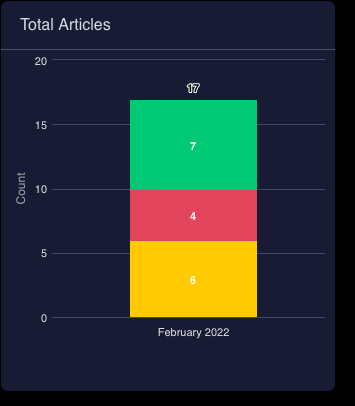 Coverage by tiers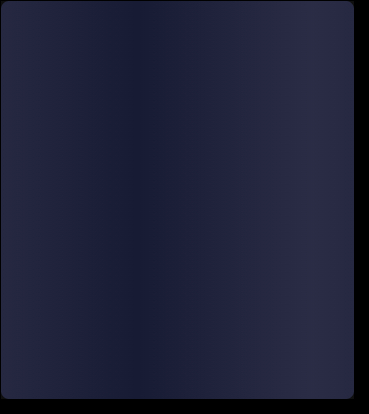 Coverage by spokespeople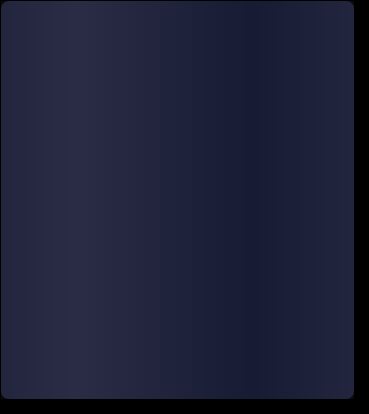 Coverage by ‘Competitor’ Mention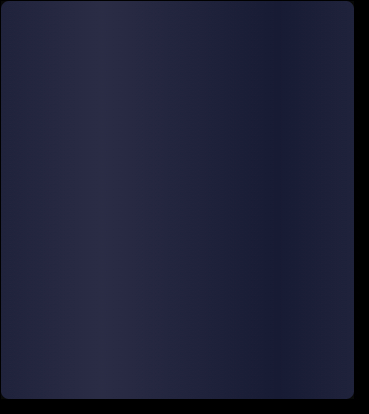 Coverage by focus areas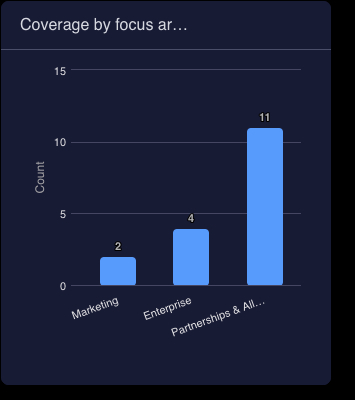 Coverage by organic vs. earned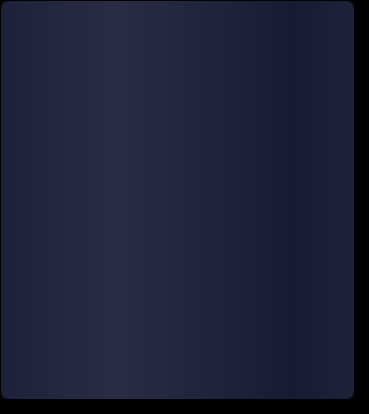 Coverage by channels 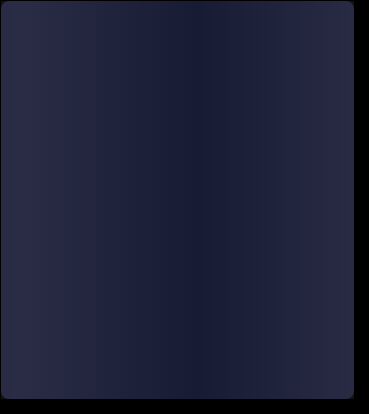 Number of commentary and newsjacking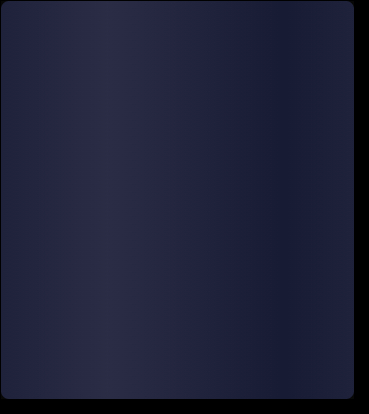 Qualitative  KPIsPitching JourneyName of Pitch: "monday.com participation on Super Bowl ads"Actionable Insights:Information pitchVideoMail and phone PitchingName of Pitch: "monday.com announces its strategic alliance with KPMG"Actionable Insights:Editorial ContentMail and phone PitchingName of Pitch: "monday.com Earnings"Actionable Insights:Translated PostMail and phone PitchingTop Coverage - top 1-2 articlesMarket Minds: "Carlos Kamimura, Director of Alliances at monday.com for Latin America, joins us tonight and we will talk about the organization of teamwork for the best performance of companies" - This publication is product of Radio InterviewMerca 2.0 "monday.com and the other powerful ads, which came to Super Bowl LVI after the contingency" - This publication is product of Super Bowl pitchExcelsior: "Counter"  - This publication is product of alliance with KPMGMonthly Report Discussion - date of meetingOverall Actionable Insights:Maintaining ongoing communication with the media through releases will help increase our coverage and position monday.com in the conversation.A quick response to the media on a written interview or request will help us strengthen our relationship with the media.monday.com insightsAdditional pitching efforts in February aside form KPMG? Earnings? Nice to see that there is more earned coverage from news announcements than previous months We need to stay focused on specific pitches and initiatives every two weeks and focus on goals/results for each initiativeAlso, let's be sure to define our strategy before execution, especially with bylines  